IB Pre HL  	Ch 10 and 12 IB Questions				Name:  __________________________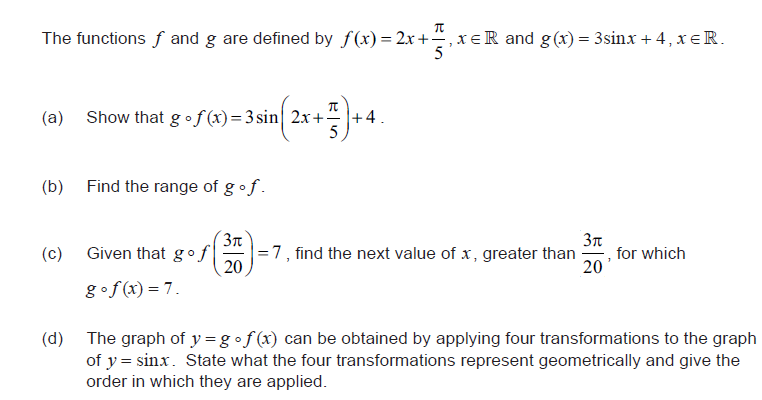 1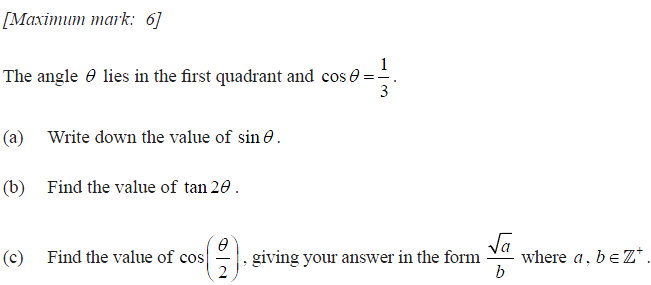 2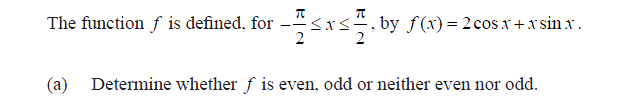 3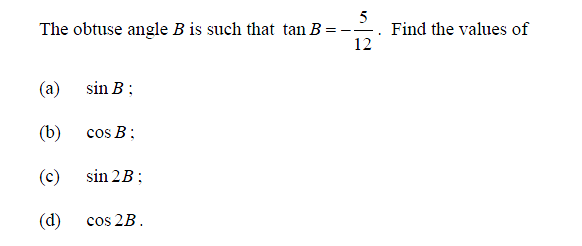 4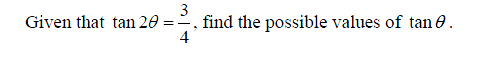 5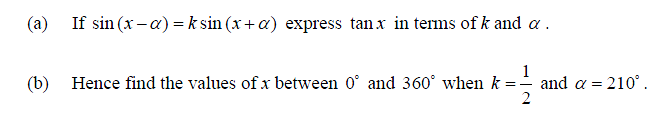 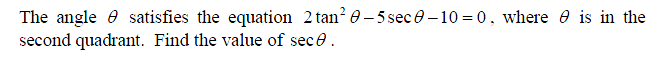 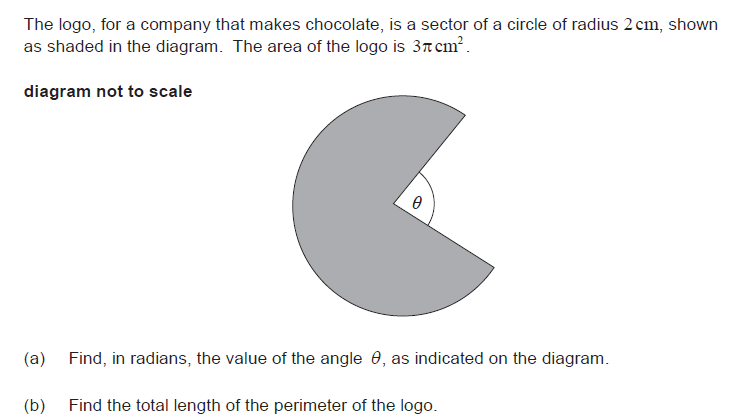 